Army ArtVolunteer Coordinator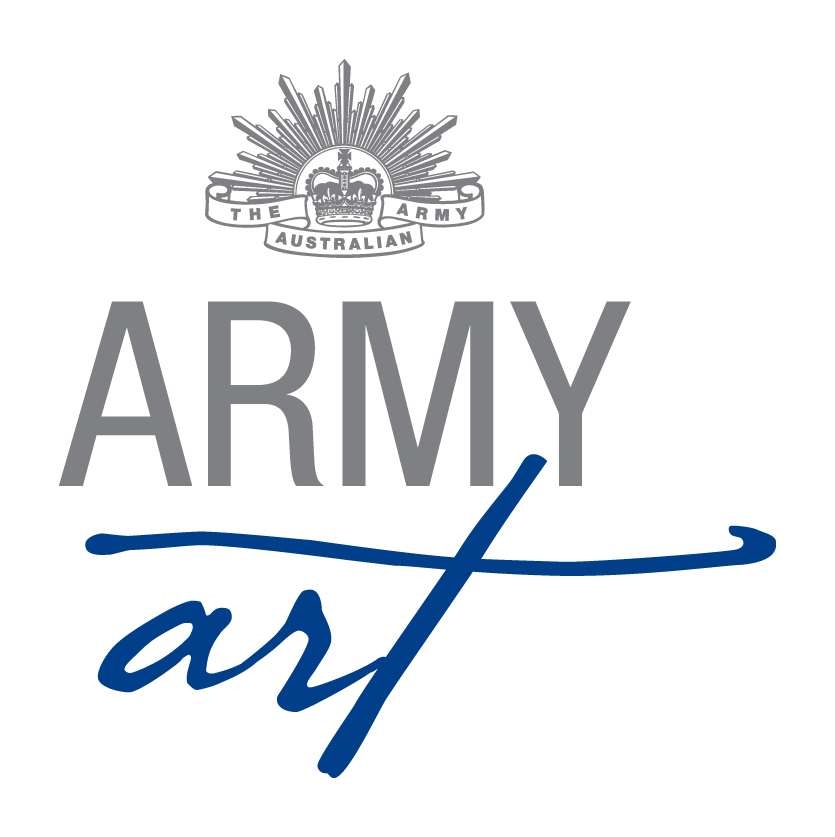 1.	Position Duties and Description	21.1	Role	21.2	Skills Required	21.3	Sub Committee/Meetings	21.4	General	31.5	Sequence of Events	3Appendix A - Document Control	6Appendix B - Sample Number of Volunteers	7Appendix C - Sample Volunteer Flyer	9Appendix D - Sample Volunteer Contact List	12Appendix E - Volunteer Advice	13Appendix F - Sample Thank You and Invitation to attend Function	15Appendix G - Sample Opening Night Brief for Red Dot Runners	16Appendix H - Sample Opening Night Name Badges	18Position Duties and DescriptionA Committee member should:Attend monthly meetingsAssist with the setting up of the venue (during the day and/or evening)Work over acceptance weekendWork on Opening NightWork over the weekend of the show Assist with packing up the venueRoleThe role of the Volunteer Coordinator is to manage the volunteers for the event.  This includes:Contacting organisations and individuals to recruit volunteers (with the assistance of other Committee members)Allocating tasks to volunteers Managing the volunteers during the setup, running and packing up of the showMake sure that the volunteers adhere to occupational health and safety standardsSkills RequiredTo fulfil this role the following skills would be useful:Good organisational skillsApproachable and sensitive to the feelings of othersGood communication and interpersonal skillsFlexibilityEye for detailImpartialityFairnessRespect confidencesSub Committee/MeetingsSub Committees have been formed with the aim of reducing formal meeting times with each subcommittee having the power to make decisions relevant to their area without referral to the Army Art CommitteeThe Volunteer Coordinator along with the Painting, Special Exhibits and Venue Coordinators and a member of the Executive form the Display Sub-CommitteeThe Volunteer Coordinator along with the Catering and Venue Coordinators and a member of the Executive form the Hospitality Sub-CommitteeRefer to Sub Committee Operational Guidelines for subcommittee meeting and decision requirementsEnsure copies of all formal letters, and relevant memos and emails are forwarded to the Secretary for recording and filingGeneralAny enquiries received are to be referred on to the relevant Coordinator – please do not second guess answers/responses/repliesGrievances are to be dealt with privately away from the Army Art Venue, volunteers, guests and artistsSequence of EventsSix Months Prior to Opening NightSend an email to all volunteers from the previous year advising them the dates of the show.  Include the key dates for the show (i.e. dates for setup, Acceptance Day, Opening Night and pack-up).Three Months Prior to Opening NightDiscuss with the other Committee members the minimum number of volunteers each is likely to require to successfully run the showAdvertise for volunteers at i.e.:-Private and public schools (meets requirements of the Duke of Edinburgh Award)Volunteer WACorporations who encourage community work (i.e. NAB, Rio Tinto)Art SchoolsSchools in the Fremantle areaSeekTwo Months Prior to Opening NightPrepare the Request for Volunteers flyerPrepare the Volunteer Availability formContact (usually by email) all the previous year’s volunteers and ask if they would like to volunteer againSend out Request for Volunteers and Volunteer Availability form to anyone who requests information about volunteering for the show.  NOTE:  It is important to establish a good rapport with all the volunteers so they have an enjoyable time throughout the show!!One Month Prior to Opening NightDiscuss with Coordinators if they have any volunteers they specifically want to assist themAs Volunteer Availability forms arrive allocate tasks.  Some negotiation may be required to reallocate volunteers to tasks/times they did not list on their forms so all the required tasks are adequately coveredProduce a name badge (x2) for VIP Guests, Beneficiary Representatives and Sponsorship Representatives (please include logos if applicable) – one badge to Chairperson to send in mailThree weeks Prior to Opening NightConfirm with Painting/Special Exhibits Coordinators the number of volunteers available for their respective areasTwo Weeks Prior to Opening NightSend a confirmation letter to each volunteer detailing the task/s and time/s they have been allocated and that they will require ID to gain access to Leeuwin Barracks.  Include advertising flyer.Prepare Volunteer List (Appendix D) detailing tasks/ times/ volunteers/ contact phone numbers to be displayed at the venue each day of set up, the show and pack up.  Copies to be provided to all Committee members.Ensure there are enough name badge holders for Opening NightProduce a name tag for every volunteer who will work on Acceptance Day, Opening Night, Saturday and Sunday of the show and at Pickup.  Have a number of name badges with just “Volunteer” so if someone arrives and there is not a name tag for them they can be identified as working for Army Art.The name badge should have the Army Art logo in the top middle, the name they wish to be known by in the centre and either Committee or Volunteer at the bottom:Day Prior to Opening NightSet up 20 Red Dot clipboards:Sales sheetPainting Location SheetBlue penRed dotsCatalogue“Guidelines for Red Dot Runners”Opening NightLay out name tags where required and in alphabetical orderGreet volunteers at the door and direct them to where the name tags are locatedHave VIP Guests, Beneficiary Representative and Sponsorship Representative name badges at door in the event they forget to bring badge previously sent by ChairpersonBrief the Red Dot Volunteers and provide each of them with a clipboardAt the start of Post Event Supper have all volunteers put their name tags into a basket for the prize drawAssist in manning the show in conjunction with the Venue CoordinatorWeekend of ShowAssist with the manning of the art show venue over the weekendManage the volunteers over the weekend.  Discuss any issues with the ChairpersonOne Week Post Opening NightSend a letter of thanks to all the volunteers with details of the cheque presentation function.  Include the photo of volunteers taken on Opening Night (it is a good idea to get someone to take photo with a personal camera as it may take some time to get professional photos back)Presentation of Cheques FunctionCheck the cut-off date for catering and send a reminder email to all volunteers.For the First Meeting after the ShowPrepare a list of suggestions to improve the show and forward them to the Secretary for discussion at the meetingOne Month Post Opening NightLiaise with the Chairperson and update the Volunteer Coordinator’s duty statement.Return updated folder to the Chairperson at AGMPrior to Annual General MeetingSend list of volunteer email addresses to the SecretaryDocument ControlSample Number of VolunteersSample Volunteer FlyerI am pleased to announce that Opening Night for Army Art (insert year) will be held on Friday, (insert date) and over the weekend of (insert date) at Leeuwin Barracks,  Fremantle.As you would be aware, to run an amazing show and successful fundraiser for West Australian and Defence related charities and philanthropic causes, the dedicated effort of many people is essential.  This year our major beneficiary is:(Include short brief on the major beneficiary)WE NEED YOU!!!As you can see from the attached form we are looking for volunteers to help us host another successful show.The tasks are very simple and no previous experience is required.  You do not need to offer your services for a full day—any time you can give will be very much appreciated.  If you would like to contribute some of your time, please complete and return the attached form to (Volunteer Coordinator) as soon as possible.  We will confirm your offer of help prior to (insert date 2 weeks prior to Opening Night). NameVolunteer CoordinatorArmy Art (year)Phone:	number:	numberEmail:	email addresshttp://armyartwa.blogspot.com.au      https://www.facebook.com/#!/ArmyArt2013 Army Art is supported by Karrakatta Community House Inc.Name:  	Address:  	Phone:  		:  	Email:  	□	Yes I can help (please complete form below) – insert insurance clause here (wording required)□	I am unable to assist this year however please contact me next yearSample Volunteer Contact ListOPENING NIGHTVolunteer AdviceDear (insert name)Thank you for your offer to assist us with the staging of Army Art (year).  Without the assistance of volunteers, such as you, we would not have been able to hold this worthy charitable event for the last 41 years.This email confirms the times you have offered to volunteer:Please arrive at the main gate of Leeuwin Barracks, Riverside Road, East Fremantle with identification and follow the signs (Army Art) to the Drill Hall where Army Art (year) is being held.  NB: if you are unable to produce identification to the guard at the gate you may be denied admittance to the barracks.Please Note:  The task you have been assigned is subject to change according to the circumstances on the day.If you are now not able to help on the days shown above, or perhaps can offer more of your time, please give me a call on insert number or send an email to insert email.Endless tea, coffee and friendship will be shared during the event however, if you are volunteering for the whole day, we would suggest you bring something for lunch (alternatively, there is a café located across the road from Leeuwin Barracks).Opening NightIf you have volunteered to assist on Opening Night we recommend you have a meal before arriving at Leeuwin Barracks as food will not be provided until the show closes at 9.30pm.  The Army Art Committee would like to invite you to a Post Event Supper upon doors closing where you will have the opportunity to get together and unwind, enjoy a light supper, sample the wines on offer and toast our success. As a guideline, the dress requirement on Opening Night is smart casual.   Comfortable shoes are an essential part of your attire as most of us will be on our feet all night.FoodFor those who have been given the task of serving food, we ask that you wear black trousers or skirt, and a white top.  This will give us a coordinated look and will also assist our catering team leaders in knowing who has been assigned to this position.  Catering aprons will be provided.  They need to be returned at the end of the evening.WineThe volunteers assigned to serving wine will be provided with a T-shirt and an apron supplied by Howling Wolves, makers of our selected wines for the evening.  These items will need to be returned at the end of the night.  We would ask that your wear a black shirt in the event the T-shirt sizes are not suitable for you.Cheque PresentationAll volunteers are invited to the Presentation of Cheques Function where the Committee will present funds raised to our major beneficiary, (insert major beneficiary), as well as our minor beneficiaries.  The function will be held at Leeuwin Barracks on (insert date) at (insert time).  Further details of the event will be emailed to you at the conclusion of Army Art (year) however if you would like to attend please advise the Volunteer Coordinator of your attendance.  TicketsIf you know of anyone who may be interested in tickets to Opening Night please ask them to call the Ticket Coordinator on 0498 574 637.  Tickets for Opening Night are $30.00 and are selling fast.Included with this email is a flyer advertising Army Art (year).  We would appreciate you displaying this wherever you may be able to, to assist in promoting the show.Thank you again for volunteering your time and energy - we look forward to seeing you at Army Art (year).Insert nameVolunteer CoordinatorArmy Art 2015Mobile:	insert numberEmail:	insert email http://armyartwa.com.au	https://www.facebook.com/#!/ArmyArt2013Sample Thank You and Invitation to attend FunctionDear (insert name)Thank you for your volunteering efforts at Army Art (year).  I hope you enjoyed yourself!!  I believe the success of Army Art is largely due to the efforts of volunteers like you.We are holding a (insert details of function) to present the beneficiaries their cheques, and we would like to invite you to attend.  This is a great opportunity to have a chat with other volunteers, share your experiences and see how your efforts have benefitted our chosen beneficiary.  The event will be held at (insert details of where, when and time).We hope you can attend and ask that you RSVP by (insert date) in order to confirm numbers for catering purposes.NameVolunteer CoordinatorArmy Art (year)Phone:	number:	numberEmail:	email addresshttp://armyartwa.blogspot.com.au      https://www.facebook.com/#!/ArmyArt2013 Sample Opening Night Brief for Red Dot RunnersGUIDELINES FOR RED DOT RUNNERSRed dot people should move through the crowd or hover a little way away from the sales tables. We don’t want everyone hanging around the sales tables!  Approach people who look like they may be going to make a purchase and perhaps discuss it with them.When a person decides to purchase:Write the number of the item on the clip boardPut a RED DOT on the item (if it is a set of items put a red dot on each).Paintings – RED DOTS should be stuck on the items number (NEVER on a painting or the frame!)Special Exhibits – RED DOTS should be stuck close to the item’s number, ensuring the number can still be read.  Ensure that if all items of a set are purchased that all pieces are dotted.Accompany the person to the sales table, hand-over and then start circulating again.If a person approaches the sales table and a sales table person calls you:Write the number on the clip boardAsk the purchaser the location and description of the item (also use the “mud map” to locate the painting).  If you can’t locate the item, go back to the purchaser and ask them to show you where it is located.Locate the item and put a RED DOT on it (if it is a set of items put a red dot on each).Paintings – RED DOTS should be stuck on the items number (NEVER on a painting or the frame!)Special Exhibits– RED DOTS should be stuck close to the items number, ensuring the number can still be read. Ensure that if all items of a set are purchased that all pieces are dotted.Start circulating again.Catalogue Item NumberThe numbers in the catalogue may be missing a number here and there, this is caused by artists withdrawing items after the numbers have been allocated.Post Event SupperA light supper and drinks will be available for all volunteers once all guests have left and doors are closed.Name BadgesPlease wear your name badge prominently during the night.  Upon doors closing please return the badge to the basket for your chance to win a prize at the Post Event Supper. THANK YOU VERY MUCH FOR YOUR SUPPORT!Sample Opening Night Name BadgesDateVersionSections/AllNameReason for Change31/01/20111AllDon MaskewInitial Document07/08/20132AllDon MaskewChanges after 2013 Art Show21/02/20143AllSecretaryFormat and standardisation of Document20/11/201441.3, 1.4, Appendix HSecretaryRefer Minutes 19th November 2014 – Appendix ADays toWeek DayTaskNo.Comments11MondayStick dots on floor of drill hall for the placement of screens3Venue coordinator + 2
Late afternoon10TuesdayClean up Drill Hall2Set up screens – PaintingsSet up screens around wall7Venue Coordinator + 6Assemble lighting4Bring screwdrivers, shifting spanner, hammer, etc9WednesdayGeneral Duties68ThursdaySet up ready to receive work107FridayReceive Paintings10Painting Coordinator + 9Receive Special Exhibits3Special Exhibits Coordinator + 26SaturdayHang Paintings10Painting Coordinator + 9Display Special Exhibits3Special Exhibits Coordinator + 2Proof read catalogue25SundayDisplay Special Exhibits6Special Exhibits Coordinator + 5Hang Paintings10Painting Coordinator + 9Final proof read of catalogue24MondaySet up Venue103TuesdayWash Glasses2Set up Venue102WednesdayIron Tables cloths2Remove excess equipment from Drill Hall51ThursdayGeneral Duties50FridaySet up wine area4Catering Coordinator + 3Final set up50FridayCatering16In 3 teams – North, South & Beverages Door4Painting Sales Books3Red Dot Sales20Hand out catalogues on openingSpecial Exhibits Sales Books4Treasurer1Wine13SaturdaySpecial Exhibits Sales Books2Painting Sales Books2General Duties6Wash Glasses2Tidy up catering areas/café4SundaySpecial Exhibits Sales Books2Painting Sales Books2General Duties6Box Glasses2Pickup – Painting Books3Pickup – Special Exhibits Books2Pickup – End of hall2Guide artists – ask them to wait until person on book is freeRunners24MondayPack Away Stores10Volunteer EnquiriesVolunteer Co-ordinatorPhone:  Email:  General EnquiresChairpersonPhone:Email:Opening Night Ticket EnquiriesTicket CoordinatorPhone:Email:TimeTimeDoingSkills NeededPeriodToFromSet up Screens and TablesGeneralTuesday, date 
8:00am – 12:00pmSet-up of drill hallGeneralThursday, date 
10:00am - 3:00pmAcceptance DayHelping hands and a friendly face Friday, date
8.30am - 3:00pmAssist with set-up of venue and display of workGeneral - bring your artistic flairSaturday, date 
10:00am - 3:00pmAs aboveGeneralSunday, date
10:00am - 3:00pmAs aboveGeneralMonday, date
10:00am - 2:00pmAs aboveGeneralTuesday, date
10:00am - 7:00pmAs aboveGeneralWednesday, date
10:00am - 2:00pmAs aboveGeneralThursday, date
10:00am - 2:00pmAssist with cateringNo experience needed – plating up pre-prepared canapésFriday, date
1:00pm - 4:30pmFinishing touches to drill hallGeneralFriday, date
9:00am - 12.30pmOPENING NIGHT
FoodA friendly face & comfy shoesFriday, date
4:30pm – 6:00pmOPENING NIGHT
Sales Tables EFTPOS experience if possibleFriday, date
6:00pm – 9.30pmOPENING NIGHT   
Red Dot person A friendly face & comfy shoesFriday, date
6:00pm – 9.30pmOPENING NIGHT   
Food A friendly face & comfy shoesFriday, date
6:00pm – 9.30pmOPENING NIGHT
BeveragesA friendly face & comfy shoesAttainment of Responsible Service of AlcoholFriday, date
6:00pm – 9:00pmMan the VenueGeneralSaturday, date
9:00am - 5:00pmMan the VenueGeneralSunday, date
10:00am - 4:00pmPickup – Purchasers and Artists pick up workGeneralSunday, date
4:00pm - 8:00pmClean-up and pack away ready for next yearGeneralMonday, date 
9:00am - 2:00pmSurnameGiven NameEmail AddressTaskBROWNJohn0428 654 875Wine/BeveragesJONESMary0876 756 768Glass Sales BooksSMITHFred9876 4563Red Dot - PaintingDateFromToDoingSkills NeededTuesday
(date)12.00 noon4.00pmSet up Screens & TablesGeneralFriday
(date)9.00am3.00pmAcceptance DayHelping hands & a friendly faceFriday
(date)7.00pm10.00pmOpening Night
Glass Sales BookEFTPOS experienceFull NameSpecial GuestNamePosition2015 Army Art	LogoFull Name Major SponsorPamVolunteer	LogoFull NameSponsorJoanneVolunteer	LogoFull NameMajor Beneficiary